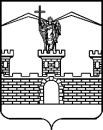 АДМИНИСТРАЦИЯ ЛАБИНСКОГО ГОРОДСКОГО ПОСЕЛЕНИЯЛАБИНСКОГО РАЙОНАП О С Т А Н О В Л Е Н И ЕОт ..2016								№г.Лабинск(П Р О Е К Т)Об утверждении муниципальной  Программы«Развитие инфраструктуры микрорайона «Северный» Лабинского городского поселения Лабинского района на 2017-2021 годы»В целях реализации Федерального закона от 6 октября 2003 года                   № 131-ФЗ «Об общих принципах организации местного самоуправления в Российской Федерации», постановляю:1. Утвердить ведомственную целевую программу«Развитие инфраструктуры микрорайона «Северный» Лабинского городского поселения Лабинского района на 2017-2021 годы» (прилагается).2. Отделу делопроизводства администрации Лабинского городского поселения (Переходько) настоящее постановление разместить на официальном сайте администрации Лабинского городского поселения Лабинского района в информационно-телекоммуникационной сети.3. Контроль за исполнением настоящего постановления возложить на заместителя главы администрации (вопросы экономики и финансов) П.В.Дядюра.4. Постановление вступает в силу с 1 января 2017 года, но не ранее вступления в силу решения Совета Лабинского городского поселения Лабинского района «Об утверждении бюджета на 2017 год», предусматривающего финансирование настоящей муниципальной Программы.Глава администрацииЛабинского городского поселения                                                А.Н. МатыченкоПРИЛОЖЕНИЕУТВЕРЖДЕНАпостановлением администрацииЛабинского городского поселенияЛабинского районаот_______________№__________МУНИЦИПАЛЬНАЯ ПРОГРАММА«Развитие инфраструктуры микрорайона «Северный» Лабинского городского поселения Лабинского района на 2017-2021 годы»Паспорт муниципальной Программы «Развитие инфраструктуры микрорайона «Северный» Лабинского городского поселения Лабинского района на 2017-2021 годы» 1. Характеристика текущего состояния сферы жилищно-коммунального хозяйства города Лабинска, содержание проблемы, анализ причин ее возникновения, обоснование необходимости ее решения программными методамиМуниципальная Программа «Развитие инфраструктуры микрорайона «Северный» Лабинского городского поселения Лабинского района» на 2017-2021 годы (далее – Программа) направлена на организацию работ по проектированию систем инженерной инфраструктуры территорий, предназначенных для жилищного строительства.Существенным препятствием развития микрорайона «Северный» продолжает оставаться ограниченность возможностей обеспечения земельных участков необходимой инфраструктурой, что значительно снижает темпы жилищного строительства, в том числе индивидуального жилищного строительства. Одновременно с этим страдает инвестиционная привлекательность территории города.Учитывая срочность решения выявленных проблем, необходимость выработки комплексного и системного подхода их решения, обеспечивающего создание условий для улучшения качества жизни населения, представляется наиболее эффективным решать существующие проблемы в рамках муниципальной Программы «Развитие инфраструктуры микрорайона «Северный» Лабинского городского поселения Лабинского района» на 2017 - 2021 годы с использованием программно-целевого метода.Целесообразность использования программно-целевого метода для решения указанных проблем определяет и тот факт, что данные проблемы:входят в число приоритетов социально-экономического развития города;не могут быть решены в пределах одного года и требуют значительных бюджетных расходов;носят комплексный характер, а их решение позволит обеспечить возможность улучшения жилищных условий и качества жизни населения, создать благоприятный инвестиционный климат на территории города, что окажет существенное положительное влияние на социальное благополучие населения, общее экономическое развитие города.Данная Программа включает в себя комплекс мероприятий на проведение проектно-изыскательских работ, разработку проектно-сметной документации и получения заключения государственной экспертизыТаким образом, данная Программа направлена на решение проблем своевременного и планового развития территорий города.2. Основные цели, задачи и этапы реализации Программы, а также прогноз конечных результатов Программы, характеризующих целевое состояние (изменение состояния) (целевые индикаторы и показатели)2.1. Основной целью Программы является создание условий для развития микрорайона «Северный» Лабинского городского поселения Лабинского района и улучшение качества жизни населения.2.2.Основной задачей Программы является организация работ по проектированию инфраструктуры микрорайона «Северный» а именно:2.2.1. Инженерные изыскания. Подготовка проекта планировки и проекта межевания территории. Подготовительные работы. Подъездные пути и проезды.2.2.2. Электроснабжение.2.2.3. Газоснабжение.2.2.4. Водоснабжение и водоотведение.2.2.5. Автодороги, тротуары, обустройство территории. Искусственное электрическое освещение. Ливнёвая канализация.Система целевых показателей Программы 3. Система программных мероприятий 4. Финансовое обеспечение ПрограммыФинансирование мероприятий Программы осуществляется за счет средств бюджета Лабинского городского поселения Лабинского района в объёмах, предусмотренных муниципальной программой, корректируемых на каждый бюджетный год. Объём средств, необходимый для финансирования Программы, составляет:Всего  - 17327,713  тыс. руб.;2017 г. – 7858,190 тыс. руб.;2018 г. - 1868,421 тыс. руб.;2019 г. - 1234,911 тыс. руб.;2020 г. - 2896,539 тыс. руб.;2021 г. - 3469,652 тыс. руб.5. Механизм реализации, управление Программой и контроль за ходом ее реализации с указанием порядка координации и взаимодействия муниципальных заказчиков, заказчиков-координаторов и исполнителей ПрограммыЗаказчиком-координатором Программы является отдел архитектуры, градостроительства и развития инфраструктуры администрации Лабинского городского поселения Лабинского района.Для оценки эффективности реализации мероприятий Программы отделом архитектуры, градостроительства и развития инфраструктуры администрацииЛабинского городского поселения Лабинского района ежемесячно проводится мониторинг.Исполнителем Программы является отдел архитектуры, градостроительства и развития инфраструктуры администрацииЛабинского городского поселения Лабинского районаПрограмма может корректироваться в зависимости от изменений в законодательстве, объемах выделяемого финансирования, а также от принятых решений в градостроительной деятельности и иных обстоятельств.Непосредственный контроль за исполнением Программы, ответственность за ее результативность несет отдел архитектуры, градостроительства и развития инфраструктуры администрацииЛабинского городского поселения Лабинского района.6. Методика оценки эффективности ПрограммыМетодика оценки эффективности реализации Программы основана на принципе сопоставления фактических достигнутых значений целевых показателей с их плановыми значениями по результатам отчетного года. Оценка эффективности реализации Программы проводится координатором Программы на основе информации, необходимой для ее проведения, предоставляемой исполнителем мероприятий Программы.Оценка эффективности реализации Программы проводится в соответствии с типовой методикой оценки эффективности реализации муниципальных программ, утвержденной постановлением администрации Лабинского городского поселения Лабинского района.Реализация мероприятий Программы по закупке товаров, работ и услуг для обеспечения муниципальных нужд осуществляется в соответствии с Федеральным законом от 05.04.2003 г. № 44-ФЗ «О контрактной системе в сфере закупок товаров, работ, услуг для обеспечения государственных и муниципальных нужд».Наименование Программы- муниципальная Программа «Развитие инфраструктуры микрорайона «Северный» Лабинского городского поселения Лабинского района на 2017-2021 годы»  (далее – Программа);Инициатор разработки проекта Программы- администрация Лабинского городского поселения Лабинского района;Заказчик-координаторПрограммы - отдел архитектуры, градостроительства и развитияинфраструктуры администрации Лабинского городского поселения Лабинского района;Муниципальные заказчики Программы- администрация Лабинского городского поселения Лабинского района;Разработчик Программы- отдел архитектуры, градостроительства и развитияинфраструктуры администрации Лабинского городского поселения Лабинского района;Цели Программы- развитие инфраструктуры микрорайона «Северный»;Задачи Программы                   - организация работ по проектированию инфраструктуры микрорайона «Северный»;Сроки и этапы реализации Программы - 2017-2021 годы, этапы реализации Программы не предусмотрены;Структура Программы, перечень подпрограмм, основных направлений- не предусмотрено;Исполнитель Программы- отдел архитектуры, градостроительства и развитияинфраструктуры администрации Лабинского городского поселения Лабинского районаОбъемы и источники финансирования Программы - финансирование мероприятий муниципальной Программы осуществляется за счет средств бюджета Лабинского городского поселения Лабинского района в объёмах, предусмотренных муниципальной программой, корректируемых на каждый бюджетный год. Общий объём финансирования составляет 17327,713 тыс. руб., в том числе по годам:2017 г.–7858,190 тыс. руб.2018 г. - 1868,421тыс. руб.2019 г. - 1234,911 тыс. руб.2020 г. - 2896,539 тыс. руб.2021 г. - 3469,652 тыс. руб.Контроль   за исполнением ПрограммыКонтроль за исполнением Программы осуществляет  заместитель главы администрации Лабинского городского поселения совместно с отделом архитектуры, градостроительства и развития инфраструктуры администрацииN 
п/пНаименование  
целевых показателейЕдиницаизмеренияБазовое значениепоказателяЗначения целевых показателей,предусмотренные ПрограммойЗначения целевых показателей,предусмотренные ПрограммойЗначения целевых показателей,предусмотренные ПрограммойЗначения целевых показателей,предусмотренные ПрограммойЗначения целевых показателей,предусмотренные ПрограммойN 
п/пНаименование  
целевых показателейЕдиницаизмеренияБазовое значениепоказателя201720182019202020211.Инженерные изыскания. Подготовка проекта планировки и проекта межевания территории. Подготовительные работы. Подъездные пути и проездыКомплект проектной документации112.ЭлектроснабжениеКомплект проектной документации1 13.ГазоснабжениеКомплект проектной документации1 14.Водоснабжение и водоотведениеКомплект проектной документации1 15.Автодороги, тротуары, обустройство территории. Искусственное электрическое освещение. Ливнёвая канализацияКомплект проектной документации11N 
п/пНаименование
 мероприятияМуниципальный
  заказчик,  
 исполнительСроки выполне-нияИсточники 
финансиро-
ванияКЦСР  <1>Объем       
   финансирования (тыс.руб.)Объем       
   финансирования (тыс.руб.)Объем       
   финансирования (тыс.руб.)Объем       
   финансирования (тыс.руб.)Объем       
   финансирования (тыс.руб.)Объем       
   финансирования (тыс.руб.)N 
п/пНаименование
 мероприятияМуниципальный
  заказчик,  
 исполнительСроки выполне-нияИсточники 
финансиро-
ванияКЦСР  <1>всего201720182019202020211Инженерные изыскания. Подготовка проекта планировки и проекта межевания территории. Подготовительные работы. Подъездные пути и проездыАдминистрация Лабинского городского поселения2017Местный бюджет7858,1907858,1902ЭлектроснабжениеАдминистрация Лабинского городского поселения2018Местный бюджет1868,4211868,4213ГазоснабжениеАдминистрация Лабинского городского поселения2019Местный бюджет1234,9111234,9114Водоснабжение и водоотведениеАдминистрация Лабинского городского поселения2020Местный бюджет2896,5392896,5395Автодороги, тротуары, обустройство территории. Искусственное электрическое освещение. Ливнёвая канализацияАдминистрация Лабинского городского поселения2021Местный бюджет3469,6523469,6526Итого17327,713